             БОЙРОК                                                              РАСПОРЯЖЕНИЕ   «18» гинуар  2012 й.                 №  2                         «18» января  2012годаО  назначении ответственного лица, уполномоченного представить статистическую информацию(первичные статистические данные) по выборочному федеральному статистическому наблюдению за затратами на производство и (или) реализацию товаров (работ услуг) и результатам деятельности администрации сельского поселения Зириклинский сельсовет за 2011год     Во исполнение Постановления Правительства Республики Башкортостан от 21 декабря 2011 года № 489 «О проведении выборочного статистического наблюдения за затратами на производство и (или) реализацию товаров ( работ, услуг) результатам деятельности хозяйственных субъектов и о разработке таблиц « затраты- выпуск) по Республике Башкортостан за 2011год» администрация сельского поселения  ПОСТАНОВЛЯЕТ:1. Ахметшину Алфию Миргасимовну , специалиста 1 категории администрации сельского поселения назначить ответственным лицом по предоставлению отчетности по выборочному федеральному статистическому  наблюдению за затратами на производство и (или) реализацию товаров (работ, услуг) и результатам деятельности администрации сельского поселения Зириклинский сельсовет за 2011годКонтроль исполнения данного распоряжения оставляю за собой.Глава  сельского поселенияЗириклинский  сельсовет:                                                                  Р. С.Игдеев                                                                    Приложение  распоряжения                                                                      главы сельского поселения                                                                         № 3 от 24.02. 2012г.                                                                   П Л А Нмероприятий по безаварийному пропуску весеннего половодья натерритории сельского поселения Зириклинский сельсовет в 2012 году    Глава сельского поселения      Зириклинский сельсовет :                                                           Р.С.Игдеев Башкортостан РеспубликаһыШаран районымуниципаль районыЕрекле ауыл Советыауыл биләмәһе башлыгыЕрекле ауылы, тел.(34769) 2-54-46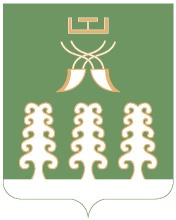 Республика Башкортостанмуниципальный районШаранский районаглава сельского поселенияЗириклинский сельсоветс. Зириклы,  тел.(34769) 2-54-46№ пп           Наименование мероприятийСрок исполненияИсполнители1.Образовать  противопаводковую  комиссию в сельском  поселенииДо 05.03.Глава с.п.  2На объектах повышенной опасности и в населенных пунктах, попадающих  в зону подтопления, организовать круглосуточное дежурство ответственных лиц.09.04.Глава с.п. 3До наступления паводка очистить кровли жилых домов, общественных и производственных объектов, а так же территории вокруг них от снега. Провести обваловку на территории ферм с целью недопущения смыва отходов сельхозпроисхождения паводковыми водами До 25.03Руководители хозяйств,пред-приятий , учреждений, организаций всех форм собственности  4.Проверить состояние потенциальных источников загрязнения, организовать ликвидацию мест неорганизованного скопления отходов на берегах водных объектов  До 01.04Глава сельского поселения 5Подготовить транспорт и помещение для возможной эвакуации населения из зон подтопления.К 31.03Глава сельскогопоселения